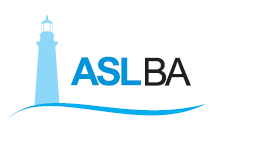 Si comunica che la farmacia territoriale di Acquaviva delle Fonti resterà chiusa per Inventario nei giorni 15/16/17/settembre p.v. Dirigenti Farmacistedr.sse Albano e De Marinis